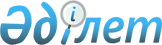 О внесении изменений в решение Есильского районного маслихата от 25 декабря 2019 года № 63/2 "О бюджетах города Есиль, поселка Красногорский, сел и сельских округов на 2020-2022 годы"Решение Есильского районного маслихата Акмолинской области от 17 ноября 2020 года № 79/3. Зарегистрировано Департаментом юстиции Акмолинской области 19 ноября 2020 года № 8157
      В соответствии с пунктом 4 статьи 106 Бюджетного кодекса Республики Казахстан от 4 декабря 2008 года, статьей 6 Закона Республики Казахстан от 23 января 2001 года "О местном государственном управлении и самоуправлении в Республике Казахстан", Есильский районный маслихат РЕШИЛ:
      1. Внести в решение Есильского районного маслихата "О бюджетах города Есиль, поселка Красногорский, сел и сельских округов на 2020-2022 годы" от 25 декабря 2019 года № 63/2 (зарегистрировано в Реестре государственной регистрации нормативных правовых актов № 7656, опубликовано 21 января 2020 года в Эталонном контрольном банке нормативных правовых актов Республики Казахстан в электронном виде) следующие изменения:
      подпункт 1) пункта 3 изложить в новой редакции:
      "1) доходы – 15448,3 тысячи тенге, в том числе:
      налоговые поступления – 868 тысяч тенге;
      неналоговые поступления – 853,3 тысячи тенге;
      поступления трансфертов – 13727 тысяч тенге;";
      подпункт 1) пункта 7 изложить в новой редакции:
      "1) доходы – 11829,8 тысяч тенге, в том числе:
      налоговые поступления – 169 тысяч тенге;
      неналоговые поступления – 1571,8 тысяч тенге;
      поступления трансфертов – 10089 тысяч тенге;";
      подпункт 1) пункта 16 изложить в новой редакции:
      "1) доходы – 27314,8 тысяч тенге, в том числе:
      налоговые поступления – 315 тысяч тенге;
      неналоговые поступления – 3804,8 тысяч тенге;
      поступления трансфертов – 23195 тысяч тенге;";
      приложения 1, 4, 7, 10, 13, 16, 19, 22, 25, 28, 31, 37, 40, 46, 49 к указанному решению изложить в новой редакции согласно приложениям 1, 2, 3, 4, 5, 6, 7, 8, 9, 10, 11, 12, 13, 14, 15 к настоящему решению.
      2. Настоящее решение вступает в силу со дня государственной регистрации в Департаменте юстиции Акмолинской области и вводится в действие с 1 января 2020 года.
      "СОГЛАСОВАНО" Бюджет города Есиль на 2020 год Бюджет села Аксай на 2020 год Бюджет Бузулукского сельского округа на 2020 год Бюджет Двуреченского сельского округа на 2020 год Бюджет Жаныспайского сельского округа на 2020 год Бюджет Зареченского сельского округа на 2020 год Бюджет села Знаменка на 2020 год Бюджет Интернационального сельского округа на 2020 год Бюджет Каракольского сельского округа на 2020 год Бюджет Красивинского сельского округа на 2020 год Бюджет поселка Красногорский на 2020 год Бюджет села Московское на 2020 год Бюджет села Орловка на 2020 год Бюджет Свободненского сельского округа на 2020 год Бюджет Юбилейного сельского округа на 2020 год
					© 2012. РГП на ПХВ «Институт законодательства и правовой информации Республики Казахстан» Министерства юстиции Республики Казахстан
				
      Председатель сессии

Л.Репутацкий

      Акимат Есильского района
Приложение 1 к решению
Есильского районного
маслихата от 17 ноября
2020 года № 79/3Приложение 1 к решению
Есильского районного
маслихата от 25 декабря
2019 года № 63/2
Категория
Категория
Категория
Категория
Сумма

тысяч тенге
Класс
Класс
Класс
Сумма

тысяч тенге
Подкласс
Подкласс
Сумма

тысяч тенге
Наименование
Сумма

тысяч тенге
1
2
3
4
5
I. Доходы
58834
1
Налоговые поступления
58792
01
Подоходный налог
18110,2
2
Индивидуальный подоходный налог
18110,2
04
Налоги на собственность
39321,8
1
Налоги на имущество
1114
3
Земельный налог
9042
4
Налог на транспортные средства
29165,8
05
Внутренние налоги на товары, работы и услуги
1360
4
Сборы за ведение предпринимательской и профессиональной деятельности
1360
2
Неналоговые поступления
42
06
Прочие неналоговые поступления
42
1
Прочие неналоговые поступления
42
Функциональная группа
Функциональная группа
Функциональная группа
Функциональная группа
Сумма

тысяч тенге
Администратор бюджетных программ
Администратор бюджетных программ
Администратор бюджетных программ
Сумма

тысяч тенге
Программа 
Программа 
Сумма

тысяч тенге
Наименование
Сумма

тысяч тенге
1
2
3
4
5
II. Затраты
66906,5
01
Государственные услуги общего характера
34084
124
Аппарат акима города районного значения, села, поселка, сельского округа
34084
001
Услуги по обеспечению деятельности акима города районного значения, села, поселка, сельского округа
34084
07
Жилищно-коммунальное хозяйство
18190,9
124
Аппарат акима города районного значения, села, поселка, сельского округа
18190,9
008
Освещение улиц в населенных пунктах
9253
010
Содержание мест захоронений и погребение безродных
528
011
Благоустройство и озеленение населенных пунктов
8409,9
12
Транспорт и коммуникации
14631,6
124
Аппарат акима города районного значения, села, поселка, сельского округа
14631,6
013
Обеспечение функционирования автомобильных дорог в городах районного значения, селах, поселках, сельских округах
14631,6
IV. Сальдо по операциям с финансовыми активами
0
V. Дефицит (профицит) бюджета
-8072,5
VI. Финансирование дефицита (использование профицита) бюджета
8072,5Приложение 2 к решению
Есильского районного
маслихата от 17 ноября
2020 года № 79/3Приложение 4 к решению
Есильского районного
маслихата от 25 декабря
2019 года № 63/2
Категория
Категория
Категория
Категория
Сумма

тысяч тенге
Класс
Класс
Класс
Сумма

тысяч тенге
Подкласс
Подкласс
Сумма

тысяч тенге
Наименование
Сумма

тысяч тенге
1
2
3
4
5
I. Доходы
13193,2
1
Налоговые поступления
686
01
Подоходный налог
244
2
Индивидуальный подоходный налог
244
04
Налоги на собственность
442
1
Налоги на имущество
17
3
Земельный налог
3
4
Налог на транспортные средства
422
2
Неналоговые поступления
277,2
01
Доходы от государственной собственности
38
5
Доходы от аренды имущества, находящегося в государственной собственности
38
06
Прочие неналоговые поступления
239,2
1
Прочие неналоговые поступления
239,2
4
Поступления трансфертов
12230
02
Трансферты из вышестоящих органов государственного управления
12230
3
Трансферты из районного (города областного значения) бюджета
12230
Функциональная группа
Функциональная группа
Функциональная группа
Функциональная группа
Сумма

тысяч тенге
Администратор бюджетных программ
Администратор бюджетных программ
Администратор бюджетных программ
Сумма

тысяч тенге
Программа 
Программа 
Сумма

тысяч тенге
Наименование
Сумма

тысяч тенге
1
2
3
4
5
II. Затраты
13193,2
01
Государственные услуги общего характера
12230
124
Аппарат акима города районного значения, села, поселка, сельского округа
12230
001
Услуги по обеспечению деятельности акима города районного значения, села, поселка, сельского округа
11880
022
Капитальные расходы государственного органа
350
07
Жилищно-коммунальное хозяйство
400
124
Аппарат акима города районного значения, села, поселка, сельского округа
400
008
Освещение улиц в населенных пунктах
400
12
Транспорт и коммуникации
563,2
124
Аппарат акима города районного значения, села, поселка, сельского округа
563,2
013
Обеспечение функционирования автомобильных дорог в городах районного значения, селах, поселках, сельских округах
563,2
IV. Сальдо по операциям с финансовыми активами
0
V. Дефицит (профицит) бюджета
0
VI. Финансирование дефицита (использование профицита) бюджета
0Приложение 3 к решению
Есильского районного
маслихата от 17 ноября
2020 года № 79/3Приложение 7 к решению
Есильского районного
маслихата от 25 декабря
2019 года № 63/2
Категория
Категория
Категория
Категория
Сумма

тысяч тенге
Класс
Класс
Класс
Сумма

тысяч тенге
Подкласс
Подкласс
Сумма

тысяч тенге
Наименование
Сумма

тысяч тенге
1
2
3
4
5
I. Доходы
15448,3
1
Налоговые поступления
868
04
Налоги на собственность
868
1
Налоги на имущество
24
3
Земельный налог
501
4
Налог на транспортные средства
343
2
Неналоговые поступления
853,3
01
Доходы от государственной собственности
129
5
Доходы от аренды имущества, находящегося в государственной собственности
129
06
Прочие неналоговые поступления
724,3
1
Прочие неналоговые поступления
724,3
4
Поступления трансфертов
13727
02
Трансферты из вышестоящих органов государственного управления
13727
3
Трансферты из районного (города областного значения) бюджета
13727
Функциональная группа
Функциональная группа
Функциональная группа
Функциональная группа
Сумма

тысяч тенге
Администратор бюджетных программ
Администратор бюджетных программ
Администратор бюджетных программ
Сумма

тысяч тенге
Программа 
Программа 
Сумма

тысяч тенге
Наименование
Сумма

тысяч тенге
1
2
3
4
5
II. Затраты
15448,3
01
Государственные услуги общего характера
13727
124
Аппарат акима города районного значения, села, поселка, сельского округа
13727
001
Услуги по обеспечению деятельности акима города районного значения, села, поселка, сельского округа
13377
022
Капитальные расходы государственного органа
350
07
Жилищно-коммунальное хозяйство
1321,3
124
Аппарат акима города районного значения, села, поселка, сельского округа
1321,3
011
Благоустройство и озеленение населенных пунктов
1021,3
014
Организация водоснабжения населенных пунктов
300
12
Транспорт и коммуникации
400
124
Аппарат акима города районного значения, села, поселка, сельского округа
400
013
Обеспечение функционирования автомобильных дорог в городах районного значения, селах, поселках, сельских округах
400
IV. Сальдо по операциям с финансовыми активами
0
V. Дефицит (профицит) бюджета
0
VI. Финансирование дефицита (использование профицита) бюджета
0Приложение 4 к решению
Есильского районного
маслихата от 17 ноября
2020 года № 79/3Приложение 10 к решению
Есильского районного
маслихата от 25 декабря
2019 года № 63/2
Категория
Категория
Категория
Категория
Сумма

тысяч тенге
Класс
Класс
Класс
Сумма

тысяч тенге
Подкласс
Подкласс
Сумма

тысяч тенге
Наименование
Сумма

тысяч тенге
1
2
3
4
5
I. Доходы
21422,9
1
Налоговые поступления
492
04
Налоги на собственность
492
1
Налоги на имущество
32
3
Земельный налог
98
4
Налог на транспортные средства
362
2
Неналоговые поступления
3336,9
06
Прочие неналоговые поступления
3336,9
1
Прочие неналоговые поступления
3336,9
4
Поступления трансфертов
17594
02
Трансферты из вышестоящих органов государственного управления
17594
3
Трансферты из районного (города областного значения) бюджета
17594
Функциональная группа
Функциональная группа
Функциональная группа
Функциональная группа
Сумма

тысяч тенге
Администратор бюджетных программ
Администратор бюджетных программ
Администратор бюджетных программ
Сумма

тысяч тенге
Программа
Программа
Сумма

тысяч тенге
Наименование
Сумма

тысяч тенге
1
2
3
4
5
II. Затраты
21422,9
01
Государственные услуги общего характера
15339
124
Аппарат акима города районного значения, села, поселка, сельского округа
15339
001
Услуги по обеспечению деятельности акима города районного значения, села, поселка, сельского округа
14989
022
Капитальные расходы государственного органа
350
07
Жилищно-коммунальное хозяйство
3247,9
124
Аппарат акима города районного значения, села, поселка, сельского округа
3247,9
008
Освещение улиц в населенных пунктах
1200
011
Благоустройство и озеленение населенных пунктов
2047,9
12
Транспорт и коммуникации
2836
124
Аппарат акима города районного значения, села, поселка, сельского округа
2836
013
Обеспечение функционирования автомобильных дорог в городах районного значения, селах, поселках, сельских округах
2836
IV. Сальдо по операциям с финансовыми активами
0
V. Дефицит (профицит) бюджета
0
VI. Финансирование дефицита (использование профицита) бюджета
0Приложение 5 к решению
Есильского районного
маслихата от 17 ноября
2020 года № 79/3Приложение 13 к решению
Есильского районного
маслихата от 25 декабря
2019 года № 63/2
Категория
Категория
Категория
Категория
Сумма

тысяч тенге
Класс
Класс
Класс
Сумма

тысяч тенге
Подкласс
Подкласс
Сумма

тысяч тенге
Наименование
Сумма

тысяч тенге
1
2
3
4
5
I. Доходы
18580,8
1
Налоговые поступления
458
01
Подоходный налог
137
2
Индивидуальный подоходный налог
137
04
Налоги на собственность
321
1
Налоги на имущество
6
3
Земельный налог
315
2
Неналоговые поступления
6451,8
06
Прочие неналоговые поступления
6451,8
1
Прочие неналоговые поступления
6451,8
4
Поступления трансфертов
11671
02
Трансферты из вышестоящих органов государственного управления
11671
3
Трансферты из районного (города областного значения) бюджета
11671
Функциональная группа
Функциональная группа
Функциональная группа
Функциональная группа
Сумма

тысяч тенге
Администратор бюджетных программ
Администратор бюджетных программ
Администратор бюджетных программ
Сумма

тысяч тенге
Программа 
Программа 
Сумма

тысяч тенге
Наименование
Сумма

тысяч тенге
1
2
3
4
5
II. Затраты
18580,8
01
Государственные услуги общего характера
11389
124
Аппарат акима города районного значения, села, поселка, сельского округа
11389
001
Услуги по обеспечению деятельности акима города районного значения, села, поселка, сельского округа
11039
022
Капитальные расходы государственного органа
350
07
Жилищно-коммунальное хозяйство
6591,8
124
Аппарат акима города районного значения, села, поселка, сельского округа
6591,8
008
Освещение улиц в населенных пунктах
3536
011
Благоустройство и озеленение населенных пунктов
1073,8
014
Организация водоснабжения населенных пунктов
1982
12
Транспорт и коммуникации
600
124
Аппарат акима города районного значения, села, поселка, сельского округа
600
013
Обеспечение функционирования автомобильных дорог в городах районного значения, селах, поселках, сельских округах
600
IV. Сальдо по операциям с финансовыми активами
0
V. Дефицит (профицит) бюджета
0
VI. Финансирование дефицита (использование профицита) бюджета
0Приложение 6 к решению
Есильского районного
маслихата от 17 ноября
2020 года № 79/3Приложение 16 к решению
Есильского районного
маслихата от 25 декабря
2019 года № 63/2
Категория
Категория
Категория
Категория
Сумма

тысяч тенге
Класс
Класс
Класс
Сумма

тысяч тенге
Подкласс
Подкласс
Сумма

тысяч тенге
Наименование
Сумма

тысяч тенге
1
2
3
4
5
I. Доходы
16456,4
1
Налоговые поступления
1523
01
Подоходный налог
330
2
Индивидуальный подоходный налог
330
04
Налоги на собственность
1193
1
Налоги на имущество
20
3
Земельный налог
281
4
Налог на транспортные средства
892
2
Неналоговые поступления
1940,4
06
Прочие неналоговые поступления
1940,4
1
Прочие неналоговые поступления
1940,4
4
Поступления трансфертов
12993
02
Трансферты из вышестоящих органов государственного управления
12993
3
Трансферты из районного (города областного значения) бюджета
12993
Функциональная группа
Функциональная группа
Функциональная группа
Функциональная группа
Сумма

тысяч тенге
Администратор бюджетных программ
Администратор бюджетных программ
Администратор бюджетных программ
Сумма

тысяч тенге
Программа 
Программа 
Сумма

тысяч тенге
Наименование
Сумма

тысяч тенге
1
2
3
4
5
II. Затраты
16456,4
01
Государственные услуги общего характера
12993
124
Аппарат акима города районного значения, села, поселка, сельского округа
12993
001
Услуги по обеспечению деятельности акима города районного значения, села, поселка, сельского округа
12643
022
Капитальные расходы государственного органа
350
07
Жилищно-коммунальное хозяйство
3463,4
124
Аппарат акима города районного значения, села, поселка, сельского округа
3463,4
008
Освещение улиц в населенных пунктах
1437,4
011
Благоустройство и озеленение населенных пунктов
2026
IV. Сальдо по операциям с финансовыми активами
0
V. Дефицит (профицит) бюджета
0
VI. Финансирование дефицита (использование профицита) бюджета
0Приложение 7 к решению
Есильского районного
маслихата от 17 ноября
2020 года № 79/3Приложение 19 к решению
Есильского районного
маслихата от 25 декабря
2019 года № 63/2
Категория
Категория
Категория
Категория
Сумма

тысяч тенге
Класс
Класс
Класс
Сумма

тысяч тенге
Подкласс
Подкласс
Сумма

тысяч тенге
Наименование
Сумма

тысяч тенге
1
2
3
4
5
I. Доходы
11829,8
1
Налоговые поступления
169
04
Налоги на собственность
169
1
Налоги на имущество
9
3
Земельный налог
52
4
Налог на транспортные средства
108
2
Неналоговые поступления
1571,8
01
Доходы от государственной собственности
20
5
Доходы от аренды имущества, находящегося в государственной собственности
20
06
Прочие неналоговые поступления
1551,8
1
Прочие неналоговые поступления
1551,8
4
Поступления трансфертов
10089
02
Трансферты из вышестоящих органов государственного управления
10089
3
Трансферты из районного (города областного значения) бюджета
10089
Функциональная группа
Функциональная группа
Функциональная группа
Функциональная группа
Сумма

тысяч тенге
Администратор бюджетных программ
Администратор бюджетных программ
Администратор бюджетных программ
Сумма

тысяч тенге
Программа
Программа
Сумма

тысяч тенге
Наименование
Сумма

тысяч тенге
1
2
3
4
5
II. Затраты
11829,8
01
Государственные услуги общего характера
10089
124
Аппарат акима города районного значения, села, поселка, сельского округа
10089
001
Услуги по обеспечению деятельности акима города районного значения, села, поселка, сельского округа
9739
022
Капитальные расходы государственного органа
350
07
Жилищно-коммунальное хозяйство
1740,8
124
Аппарат акима города районного значения, села, поселка, сельского округа
1740,8
008
Освещение улиц в населенных пунктах
800
011
Благоустройство и озеленение населенных пунктов
940,8
IV. Сальдо по операциям с финансовыми активами
0
V. Дефицит (профицит) бюджета
0
VI. Финансирование дефицита (использование профицита) бюджета
0Приложение 8 к решению
Есильского районного
маслихата от 17 ноября
2020 года № 79/3Приложение 22 к решению
Есильского районного
маслихата от 25 декабря
2019 года № 63/2
Категория
Категория
Категория
Категория
Сумма

тысяч тенге
Класс
Класс
Класс
Сумма

тысяч тенге
Подкласс
Подкласс
Сумма

тысяч тенге
Наименование
Сумма

тысяч тенге
1
2
3
4
5
I. Доходы
17536,1
1
Налоговые поступления
462
04
Налоги на собственность
462
1
Налоги на имущество
11
3
Земельный налог
22
4
Налог на транспортные средства
429
2
Неналоговые поступления
2346,1
06
Прочие неналоговые поступления
2346,1
1
Прочие неналоговые поступления
2346,1
4
Поступления трансфертов
14728
02
Трансферты из вышестоящих органов государственного управления
14728
3
Трансферты из районного (города областного значения) бюджета
14728
Функциональная группа
Функциональная группа
Функциональная группа
Функциональная группа
Сумма

тысяч тенге
Администратор бюджетных программ
Администратор бюджетных программ
Администратор бюджетных программ
Сумма

тысяч тенге
Программа
Программа
Сумма

тысяч тенге
Наименование
Сумма

тысяч тенге
1
2
3
4
5
II. Затраты
17536,1
01
Государственные услуги общего характера
11139
124
Аппарат акима города районного значения, села, поселка, сельского округа
11139
001
Услуги по обеспечению деятельности акима города районного значения, села, поселка, сельского округа
10789
022
Капитальные расходы государственного органа
350
07
Жилищно-коммунальное хозяйство
6397,1
124
Аппарат акима города районного значения, села, поселка, сельского округа
6397,1
008
Освещение улиц в населенных пунктах
200
014
Организация водоснабжения населенных пунктов
6197,1
IV. Сальдо по операциям с финансовыми активами
0
V. Дефицит (профицит) бюджета
0
VI. Финансирование дефицита (использование профицита) бюджета
0Приложение 9 к решению
Есильского районного
маслихата от 17 ноября
2020 года № 79/3Приложение 25 к решению
Есильского районного
маслихата от 25 декабря
2019 года № 63/2
Категория
Категория
Категория
Категория
Сумма

тысяч тенге
Класс
Класс
Класс
Сумма

тысяч тенге
Подкласс
Подкласс
Сумма

тысяч тенге
Наименование
Сумма

тысяч тенге
1
2
3
4
5
I. Доходы
13417
1
Налоговые поступления
198
04
Налоги на собственность
198
1
Налоги на имущество
21
3
Земельный налог
177
4
Поступления трансфертов
13219
02
Трансферты из вышестоящих органов государственного управления
13219
3
Трансферты из районного (города областного значения) бюджета
13219
Функциональная группа
Функциональная группа
Функциональная группа
Функциональная группа
Сумма

тысяч тенге
Администратор бюджетных программ
Администратор бюджетных программ
Администратор бюджетных программ
Сумма

тысяч тенге
Программа 
Программа 
Сумма

тысяч тенге
Наименование
Сумма

тысяч тенге
1
2
3
4
5
II. Затраты
13417
01
Государственные услуги общего характера
13219
124
Аппарат акима города районного значения, села, поселка, сельского округа
13219
001
Услуги по обеспечению деятельности акима города районного значения, села, поселка, сельского округа
12869
022
Капитальные расходы государственного органа
350
07
Жилищно-коммунальное хозяйство
198
124
Аппарат акима города районного значения, села, поселка, сельского округа
198
011
Благоустройство и озеленение населенных пунктов
198
IV. Сальдо по операциям с финансовыми активами
0
V. Дефицит (профицит) бюджета
0
VI. Финансирование дефицита (использование профицита) бюджета
0Приложение 10 к решению
Есильского районного
маслихата от 17 ноября
2020 года № 79/3Приложение 28 к решению
Есильского районного
маслихата от 25 декабря
2019 года № 63/2
Категория 
Категория 
Категория 
Категория 
Сумма

тысяч тенге
Класс
Класс
Класс
Сумма

тысяч тенге
Подкласс
Подкласс
Сумма

тысяч тенге
Наименование
Сумма

тысяч тенге
1
2
3
4
5
I. Доходы
28512,4
1
Налоговые поступления
1311
04
Налоги на собственность
1311
1
Налоги на имущество
65
3
Земельный налог
246
4
Налог на транспортные средства
1000
2
Неналоговые поступления
370,4
01
Доходы от государственной собственности
194
5
Доходы от аренды имущества, находящегося в государственной собственности
194
06
Прочие неналоговые поступления
176,4
1
Прочие неналоговые поступления
176,4
4
Поступления трансфертов
26831
02
Трансферты из вышестоящих органов государственного управления
26831
3
Трансферты из районного (города областного значения) бюджета
26831
Функциональная группа
Функциональная группа
Функциональная группа
Функциональная группа
Сумма

тысяч тенге
Администратор бюджетных программ
Администратор бюджетных программ
Администратор бюджетных программ
Сумма

тысяч тенге
Программа 
Программа 
Сумма

тысяч тенге
Наименование
1
2
3
4
5
II. Затраты
29109,4
01
Государственные услуги общего характера
24581,6
124
Аппарат акима города районного значения, села, поселка, сельского округа
24581,6
001
Услуги по обеспечению деятельности акима города районного значения, села, поселка, сельского округа
24581,6
07
Жилищно-коммунальное хозяйство
3200
124
Аппарат акима города районного значения, села, поселка, сельского округа
3200
011
Благоустройство и озеленение населенных пунктов
3200
12
Транспорт и коммуникации
1327,8
124
Аппарат акима города районного значения, села, поселка, сельского округа
1327,8
013
Обеспечение функционирования автомобильных дорог в городах районного значения, селах, поселках, сельских округах
1327,8
IV. Сальдо по операциям с финансовыми активами
0
V. Дефицит (профицит) бюджета
-597
VI. Финансирование дефицита (использование профицита) бюджета
597Приложение 11 к решению
Есильского районного
маслихата от 17 ноября
2020 года № 79/3Приложение 31 к решению
Есильского районного
маслихата от 25 декабря
2019 года № 63/2
Категория
Категория
Категория
Категория
Сумма

тысяч тенге
Класс
Класс
Класс
Сумма

тысяч тенге
Подкласс
Подкласс
Сумма

тысяч тенге
Наименование
Сумма

тысяч тенге
1
2
3
4
5
I. Доходы
21257,2
1
Налоговые поступления
209
04
Налоги на собственность
209
1
Налоги на имущество
58
3
Земельный налог
38
4
Налог на транспортные средства
113
2
Неналоговые поступления
2205,2
06
Прочие неналоговые поступления
2205,2
1
Прочие неналоговые поступления
2205,2
4
Поступления трансфертов
18843
02
Трансферты из вышестоящих органов государственного управления
18843
3
Трансферты из районного (города областного значения) бюджета
18843
Функциональная группа
Функциональная группа
Функциональная группа
Функциональная группа
Сумма

тысяч тенге
Администратор бюджетных программ
Администратор бюджетных программ
Администратор бюджетных программ
Сумма

тысяч тенге
Программа 
Программа 
Сумма

тысяч тенге
Наименование
Сумма

тысяч тенге
1
2
3
4
5
II. Затраты
21257,2
01
Государственные услуги общего характера
16829,3
124
Аппарат акима города районного значения, села, поселка, сельского округа
16829,3
001
Услуги по обеспечению деятельности акима города районного значения, села, поселка, сельского округа
16479,3
 022
Капитальные расходы государственного органа
350
07
Жилищно-коммунальное хозяйство
1600
124
Аппарат акима города районного значения, села, поселка, сельского округа
1600
008
Освещение улиц в населенных пунктах
1600
12
Транспорт и коммуникации
2827,9
124
Аппарат акима города районного значения, села, поселка, сельского округа
2827,9
013
Обеспечение функционирования автомобильных дорог в городах районного значения, селах, поселках, сельских округах
2827,9
IV. Сальдо по операциям с финансовыми активами
0
V. Дефицит (профицит) бюджета
0
VI. Финансирование дефицита (использование профицита) бюджета
0Приложение 12 к решению
Есильского районного
маслихата от 17 ноября
2020 года № 79/3Приложение 37 к решению
Есильского районного
маслихата от 25 декабря
2019 года № 63/2
Категория
Категория
Категория
Категория
Сумма

тысяч тенге
Класс
Класс
Класс
Сумма

тысяч тенге
Подкласс
Подкласс
Сумма

тысяч тенге
Наименование
Сумма

тысяч тенге
1
2
3
4
5
I. Доходы
13595,6
1
Налоговые поступления
83
01
Подоходный налог
73
2
Индивидуальный подоходный налог
73
04
Налоги на собственность
10
1
Налоги на имущество
4
3
Земельный налог
6
2
Неналоговые поступления
2098,6
06
Прочие неналоговые поступления
2098,6
1
Прочие неналоговые поступления
2098,6
4
Поступления трансфертов
11414
02
Трансферты из вышестоящих органов государственного управления
11414
3
Трансферты из районного (города областного значения) бюджета
11414
Функциональная группа
Функциональная группа
Функциональная группа
Функциональная группа
Сумма

тысяч тенге
Администратор бюджетных программ
Администратор бюджетных программ
Администратор бюджетных программ
Сумма

тысяч тенге
Программа 
Программа 
Сумма

тысяч тенге
Наименование
Сумма

тысяч тенге
1
2
3
4
5
II. Затраты
13595,6
01
Государственные услуги общего характера
11414
124
Аппарат акима города районного значения, села, поселка, сельского округа
11414
001
Услуги по обеспечению деятельности акима города районного значения, села, поселка, сельского округа
11064
022
Капитальные расходы государственного органа
350
07
Жилищно-коммунальное хозяйство
2181,6
124
Аппарат акима города районного значения, села, поселка, сельского округа
2181,6
008
Освещение улиц в населенных пунктах
398
011
Благоустройство и озеленение населенных пунктов
1783,6
IV. Сальдо по операциям с финансовыми активами
0
V. Дефицит (профицит) бюджета
0
VI. Финансирование дефицита (использование профицита) бюджета
0Приложение 13 к решению
Есильского районного
маслихата от 17 ноября
2020 года № 79/3Приложение 40 к решению
Есильского районного
маслихата от 25 декабря
2019 года № 63/2
Категория
Категория
Категория
Категория
Сумма

тысяч тенге
Класс
Класс
Класс
Сумма

тысяч тенге
Подкласс
Подкласс
Сумма

тысяч тенге
Наименование
Сумма

тысяч тенге
1
2
3
4
5
I. Доходы
10898,8
1
Налоговые поступления
85
01
Подоходный налог
60
2
Индивидуальный подоходный налог
60
04
Налоги на собственность
25
1
Налоги на имущество
4
3
Земельный налог
1
4
Налог на транспортные средства
20
2
Неналоговые поступления
9,8
06
Прочие неналоговые поступления
9,8
1
Прочие неналоговые поступления
9,8
4
Поступления трансфертов
10804
02
Трансферты из вышестоящих органов государственного управления
10804
3
Трансферты из районного (города областного значения) бюджета
10804
Функциональная группа
Функциональная группа
Функциональная группа
Функциональная группа
Сумма

тысяч тенге
Администратор бюджетных программ
Администратор бюджетных программ
Администратор бюджетных программ
Сумма

тысяч тенге
Программа 
Программа 
Сумма

тысяч тенге
Наименование
Сумма

тысяч тенге
1
2
3
4
5
II. Затраты
10898,8
01
Государственные услуги общего характера
10804
124
Аппарат акима города районного значения, села, поселка, сельского округа
10804
001
Услуги по обеспечению деятельности акима города районного значения, села, поселка, сельского округа
10454
022
Капитальные расходы государственного органа
350
07
Жилищно-коммунальное хозяйство
94,8
124
Аппарат акима города районного значения, села, поселка, сельского округа
94,8
011
Благоустройство и озеленение населенных пунктов
94,8
IV. Сальдо по операциям с финансовыми активами
0
V. Дефицит (профицит) бюджета
0
VI. Финансирование дефицита (использование профицита) бюджета
0Приложение 14 к решению
Есильского районного
маслихата от 17 ноября
2020 года № 79/3Приложение 46 к решению
Есильского районного
маслихата от 25 декабря
2019 года № 63/2
Категория 
Категория 
Категория 
Категория 
Сумма

тысяч тенге
Класс
Класс
Класс
Сумма

тысяч тенге
Подкласс
Подкласс
Сумма

тысяч тенге
Наименование
Сумма

тысяч тенге
1
2
3
4
5
I. Доходы
27314,8
1
Налоговые поступления
315
01
Подоходный налог
106,1
2
Индивидуальный подоходный налог
106,1
04
Налоги на собственность
208,9
1
Налоги на имущество
20,7
3
Земельный налог
55,2
4
Налог на транспортные средства
133
2
Неналоговые поступления
3804,8
06
Прочие неналоговые поступления
3804,8
1
Прочие неналоговые поступления
3804,8
4
Поступления трансфертов
23195
02
Трансферты из вышестоящих органов государственного управления
23195
3
Трансферты из районного (города областного значения) бюджета
23195
Функциональная группа
Функциональная группа
Функциональная группа
Функциональная группа
Сумма

тысяч тенге
Администратор бюджетных программ
Администратор бюджетных программ
Администратор бюджетных программ
Сумма

тысяч тенге
Программа 
Программа 
Сумма

тысяч тенге
Наименование
Сумма

тысяч тенге
1
2
3
4
5
II. Затраты
27314,8
01
Государственные услуги общего характера
20255,5
124
Аппарат акима города районного значения, села, поселка, сельского округа
20255,5
001
Услуги по обеспечению деятельности акима города районного значения, села, поселка, сельского округа
19905,5
022
Капитальные расходы государственного органа
350
07
Жилищно-коммунальное хозяйство
6744,3
124
Аппарат акима города районного значения, села, поселка, сельского округа
6744,3
008
Освещение улиц в населенных пунктах
2544,3
009
Обеспечение санитарии населенных пунктов
800
011
Благоустройство и озеленение населенных пунктов
3400
12
Транспорт и коммуникации
315
124
Аппарат акима города районного значения, села, поселка, сельского округа
315
013
Обеспечение функционирования автомобильных дорог в городах районного значения, селах, поселках, сельских округах
315
IV. Сальдо по операциям с финансовыми активами
0
V. Дефицит (профицит) бюджета
0
VI. Финансирование дефицита (использование профицита) бюджета
0Приложение 15 к решению
Есильского районного
маслихата от 17 ноября
2020 года № 79/3Приложение 49 к решению
Есильского районного
маслихата от 25 декабря
2019 года № 63/2
Категория 
Категория 
Категория 
Категория 
Сумма

тысяч тенге
Класс
Класс
Класс
Сумма

тысяч тенге
Подкласс
Подкласс
Сумма

тысяч тенге
Наименование
Сумма

тысяч тенге
1
2
3
4
5
I. Доходы
14038,2
1
Налоговые поступления
1181
04
Налоги на собственность
1181
1
Налоги на имущество
2
3
Земельный налог
6
4
Налог на транспортные средства
1173
2
Неналоговые поступления
1184,2
06
Прочие неналоговые поступления
1184,2
1
Прочие неналоговые поступления
1184,2
4
Поступления трансфертов
11673
02
Трансферты из вышестоящих органов государственного управления
11673
3
Трансферты из районного (города областного значения) бюджета
11673
Функциональная группа
Функциональная группа
Функциональная группа
Функциональная группа
Сумма

тысяч тенге
Администратор бюджетных программ
Администратор бюджетных программ
Администратор бюджетных программ
Сумма

тысяч тенге
Программа 
Программа 
Сумма

тысяч тенге
Наименование
Сумма

тысяч тенге
1
2
3
4
5
II. Затраты
14038,2
01
Государственные услуги общего характера
11923
124
Аппарат акима города районного значения, села, поселка, сельского округа
11923
001
Услуги по обеспечению деятельности акима города районного значения, села, поселка, сельского округа
11573
022
Капитальные расходы государственного органа
350
07
Жилищно-коммунальное хозяйство
681
124
Аппарат акима города районного значения, села, поселка, сельского округа
681
011
Благоустройство и озеленение населенных пунктов
681
12
Транспорт и коммуникации
1434,2
124
Аппарат акима города районного значения, села, поселка, сельского округа
1434,2
013
Обеспечение функционирования автомобильных дорог в городах районного значения, селах, поселках, сельских округах
1434,2
IV. Сальдо по операциям с финансовыми активами
0
V. Дефицит (профицит) бюджета
0
VI. Финансирование дефицита (использование профицита) бюджета
0